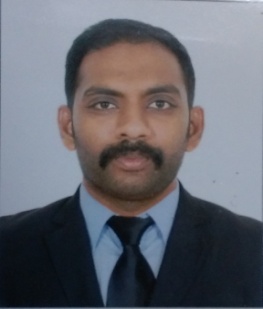 MADHU 
E-mail:  madhu.303504@2freemail.com SHARJAH, UAE. MADHU 
E-mail:  madhu.303504@2freemail.com SHARJAH, UAE. MADHU 
E-mail:  madhu.303504@2freemail.com SHARJAH, UAE. MADHU 
E-mail:  madhu.303504@2freemail.com SHARJAH, UAE. MADHU 
E-mail:  madhu.303504@2freemail.com SHARJAH, UAE. MADHU 
E-mail:  madhu.303504@2freemail.com SHARJAH, UAE. MADHU 
E-mail:  madhu.303504@2freemail.com SHARJAH, UAE. ADMINISTRATIVE/ OFFICE EXECUTIVE/ OFFICE COORDINATOR /PRO/ACCOUNTANTADMINISTRATIVE/ OFFICE EXECUTIVE/ OFFICE COORDINATOR /PRO/ACCOUNTANTADMINISTRATIVE/ OFFICE EXECUTIVE/ OFFICE COORDINATOR /PRO/ACCOUNTANTADMINISTRATIVE/ OFFICE EXECUTIVE/ OFFICE COORDINATOR /PRO/ACCOUNTANTADMINISTRATIVE/ OFFICE EXECUTIVE/ OFFICE COORDINATOR /PRO/ACCOUNTANTADMINISTRATIVE/ OFFICE EXECUTIVE/ OFFICE COORDINATOR /PRO/ACCOUNTANTADMINISTRATIVE/ OFFICE EXECUTIVE/ OFFICE COORDINATOR /PRO/ACCOUNTANTADMINISTRATIVE/ OFFICE EXECUTIVE/ OFFICE COORDINATOR /PRO/ACCOUNTANTADMINISTRATIVE/ OFFICE EXECUTIVE/ OFFICE COORDINATOR /PRO/ACCOUNTANTHighly motivated, result oriented professional with experience of around 8 years of working in diverse business environments that demand strong organizational, technical and interpersonal skills, along with the demonstrated ability in Administration, Pro, Accountant, HR, and Clients Service. Ability to diplomatically resolve company issues if any and defuse tension. Effective at collaborating with others to achieve established goals. Possess strong management skills, ability to interact with cross-functional departments, with a high degree of professionalism, discretion and problem resolution capabilities.Highly motivated, result oriented professional with experience of around 8 years of working in diverse business environments that demand strong organizational, technical and interpersonal skills, along with the demonstrated ability in Administration, Pro, Accountant, HR, and Clients Service. Ability to diplomatically resolve company issues if any and defuse tension. Effective at collaborating with others to achieve established goals. Possess strong management skills, ability to interact with cross-functional departments, with a high degree of professionalism, discretion and problem resolution capabilities.Highly motivated, result oriented professional with experience of around 8 years of working in diverse business environments that demand strong organizational, technical and interpersonal skills, along with the demonstrated ability in Administration, Pro, Accountant, HR, and Clients Service. Ability to diplomatically resolve company issues if any and defuse tension. Effective at collaborating with others to achieve established goals. Possess strong management skills, ability to interact with cross-functional departments, with a high degree of professionalism, discretion and problem resolution capabilities.Highly motivated, result oriented professional with experience of around 8 years of working in diverse business environments that demand strong organizational, technical and interpersonal skills, along with the demonstrated ability in Administration, Pro, Accountant, HR, and Clients Service. Ability to diplomatically resolve company issues if any and defuse tension. Effective at collaborating with others to achieve established goals. Possess strong management skills, ability to interact with cross-functional departments, with a high degree of professionalism, discretion and problem resolution capabilities.Highly motivated, result oriented professional with experience of around 8 years of working in diverse business environments that demand strong organizational, technical and interpersonal skills, along with the demonstrated ability in Administration, Pro, Accountant, HR, and Clients Service. Ability to diplomatically resolve company issues if any and defuse tension. Effective at collaborating with others to achieve established goals. Possess strong management skills, ability to interact with cross-functional departments, with a high degree of professionalism, discretion and problem resolution capabilities.Highly motivated, result oriented professional with experience of around 8 years of working in diverse business environments that demand strong organizational, technical and interpersonal skills, along with the demonstrated ability in Administration, Pro, Accountant, HR, and Clients Service. Ability to diplomatically resolve company issues if any and defuse tension. Effective at collaborating with others to achieve established goals. Possess strong management skills, ability to interact with cross-functional departments, with a high degree of professionalism, discretion and problem resolution capabilities.Highly motivated, result oriented professional with experience of around 8 years of working in diverse business environments that demand strong organizational, technical and interpersonal skills, along with the demonstrated ability in Administration, Pro, Accountant, HR, and Clients Service. Ability to diplomatically resolve company issues if any and defuse tension. Effective at collaborating with others to achieve established goals. Possess strong management skills, ability to interact with cross-functional departments, with a high degree of professionalism, discretion and problem resolution capabilities.Highly motivated, result oriented professional with experience of around 8 years of working in diverse business environments that demand strong organizational, technical and interpersonal skills, along with the demonstrated ability in Administration, Pro, Accountant, HR, and Clients Service. Ability to diplomatically resolve company issues if any and defuse tension. Effective at collaborating with others to achieve established goals. Possess strong management skills, ability to interact with cross-functional departments, with a high degree of professionalism, discretion and problem resolution capabilities.Highly motivated, result oriented professional with experience of around 8 years of working in diverse business environments that demand strong organizational, technical and interpersonal skills, along with the demonstrated ability in Administration, Pro, Accountant, HR, and Clients Service. Ability to diplomatically resolve company issues if any and defuse tension. Effective at collaborating with others to achieve established goals. Possess strong management skills, ability to interact with cross-functional departments, with a high degree of professionalism, discretion and problem resolution capabilities.Areas Of ExpertiseAreas Of ExpertiseExcellent Interpersonal SkillsExcellent Interpersonal SkillsExcellent Interpersonal SkillsExcellent Interpersonal SkillsExcellent Interpersonal SkillsCommunications SkillsCommunications SkillsAdministration & Account ManagementAdministration & Account ManagementCross-Cultural  CommunicationCross-Cultural  CommunicationCross-Cultural  CommunicationCross-Cultural  CommunicationCross-Cultural  CommunicationClients  ServiceClients  ServiceEvent Planning & OrganizingEvent Planning & OrganizingSelf-Motivated & Target OrientedSelf-Motivated & Target OrientedSelf-Motivated & Target OrientedSelf-Motivated & Target OrientedSelf-Motivated & Target OrientedBusiness DevelopmentBusiness DevelopmentMarket Analysis and StudyMarket Analysis and StudyFacility ManagementFacility ManagementFacility ManagementFacility ManagementFacility ManagementClients Relations & SupportClients Relations & SupportPRO and legal service PRO and legal service Core CompetenciesCore CompetenciesKey Administration Management, along with Cross Cultural Communications, and team leadership.Well, planned and organized in order to execute the job, this enables the client retention.Willing for new task and new capacity to adapt to changing demands and conditions.Demonstrate respect towards managing director  and follow their instructions effectively. Excellent oral and written communications, with an ability to communicate and correspond effectively.  Effective leadership skills and makes a positive contribution to team projects.Team player with excellent interpersonal skills with an ability to work under pressure.Demonstrated management skills in supremely high-stress scenarios where failure was not an option.Uncompromising work ethics and natural sincerity have helped create consistent performance and have won loyal support and motivation of managing director, clients, employees and staff.Key Administration Management, along with Cross Cultural Communications, and team leadership.Well, planned and organized in order to execute the job, this enables the client retention.Willing for new task and new capacity to adapt to changing demands and conditions.Demonstrate respect towards managing director  and follow their instructions effectively. Excellent oral and written communications, with an ability to communicate and correspond effectively.  Effective leadership skills and makes a positive contribution to team projects.Team player with excellent interpersonal skills with an ability to work under pressure.Demonstrated management skills in supremely high-stress scenarios where failure was not an option.Uncompromising work ethics and natural sincerity have helped create consistent performance and have won loyal support and motivation of managing director, clients, employees and staff.Key Administration Management, along with Cross Cultural Communications, and team leadership.Well, planned and organized in order to execute the job, this enables the client retention.Willing for new task and new capacity to adapt to changing demands and conditions.Demonstrate respect towards managing director  and follow their instructions effectively. Excellent oral and written communications, with an ability to communicate and correspond effectively.  Effective leadership skills and makes a positive contribution to team projects.Team player with excellent interpersonal skills with an ability to work under pressure.Demonstrated management skills in supremely high-stress scenarios where failure was not an option.Uncompromising work ethics and natural sincerity have helped create consistent performance and have won loyal support and motivation of managing director, clients, employees and staff.Key Administration Management, along with Cross Cultural Communications, and team leadership.Well, planned and organized in order to execute the job, this enables the client retention.Willing for new task and new capacity to adapt to changing demands and conditions.Demonstrate respect towards managing director  and follow their instructions effectively. Excellent oral and written communications, with an ability to communicate and correspond effectively.  Effective leadership skills and makes a positive contribution to team projects.Team player with excellent interpersonal skills with an ability to work under pressure.Demonstrated management skills in supremely high-stress scenarios where failure was not an option.Uncompromising work ethics and natural sincerity have helped create consistent performance and have won loyal support and motivation of managing director, clients, employees and staff.Key Administration Management, along with Cross Cultural Communications, and team leadership.Well, planned and organized in order to execute the job, this enables the client retention.Willing for new task and new capacity to adapt to changing demands and conditions.Demonstrate respect towards managing director  and follow their instructions effectively. Excellent oral and written communications, with an ability to communicate and correspond effectively.  Effective leadership skills and makes a positive contribution to team projects.Team player with excellent interpersonal skills with an ability to work under pressure.Demonstrated management skills in supremely high-stress scenarios where failure was not an option.Uncompromising work ethics and natural sincerity have helped create consistent performance and have won loyal support and motivation of managing director, clients, employees and staff.Key Administration Management, along with Cross Cultural Communications, and team leadership.Well, planned and organized in order to execute the job, this enables the client retention.Willing for new task and new capacity to adapt to changing demands and conditions.Demonstrate respect towards managing director  and follow their instructions effectively. Excellent oral and written communications, with an ability to communicate and correspond effectively.  Effective leadership skills and makes a positive contribution to team projects.Team player with excellent interpersonal skills with an ability to work under pressure.Demonstrated management skills in supremely high-stress scenarios where failure was not an option.Uncompromising work ethics and natural sincerity have helped create consistent performance and have won loyal support and motivation of managing director, clients, employees and staff.Key Administration Management, along with Cross Cultural Communications, and team leadership.Well, planned and organized in order to execute the job, this enables the client retention.Willing for new task and new capacity to adapt to changing demands and conditions.Demonstrate respect towards managing director  and follow their instructions effectively. Excellent oral and written communications, with an ability to communicate and correspond effectively.  Effective leadership skills and makes a positive contribution to team projects.Team player with excellent interpersonal skills with an ability to work under pressure.Demonstrated management skills in supremely high-stress scenarios where failure was not an option.Uncompromising work ethics and natural sincerity have helped create consistent performance and have won loyal support and motivation of managing director, clients, employees and staff.Key Administration Management, along with Cross Cultural Communications, and team leadership.Well, planned and organized in order to execute the job, this enables the client retention.Willing for new task and new capacity to adapt to changing demands and conditions.Demonstrate respect towards managing director  and follow their instructions effectively. Excellent oral and written communications, with an ability to communicate and correspond effectively.  Effective leadership skills and makes a positive contribution to team projects.Team player with excellent interpersonal skills with an ability to work under pressure.Demonstrated management skills in supremely high-stress scenarios where failure was not an option.Uncompromising work ethics and natural sincerity have helped create consistent performance and have won loyal support and motivation of managing director, clients, employees and staff.Key Administration Management, along with Cross Cultural Communications, and team leadership.Well, planned and organized in order to execute the job, this enables the client retention.Willing for new task and new capacity to adapt to changing demands and conditions.Demonstrate respect towards managing director  and follow their instructions effectively. Excellent oral and written communications, with an ability to communicate and correspond effectively.  Effective leadership skills and makes a positive contribution to team projects.Team player with excellent interpersonal skills with an ability to work under pressure.Demonstrated management skills in supremely high-stress scenarios where failure was not an option.Uncompromising work ethics and natural sincerity have helped create consistent performance and have won loyal support and motivation of managing director, clients, employees and staff.Career Snap ShotCareer Snap ShotJuly 2008 to Aug2016July 2008 to Aug2016July 2008 to Aug2016July 2008 to Aug20160ffice Administrator & Accountant, Milan group, sharjah, U.A.E. 0ffice Administrator & Accountant, Milan group, sharjah, U.A.E. 0ffice Administrator & Accountant, Milan group, sharjah, U.A.E. 0ffice Administrator & Accountant, Milan group, sharjah, U.A.E. 0ffice Administrator & Accountant, Milan group, sharjah, U.A.E. June 2005 to DEC 2006 June 2005 to DEC 2006 June 2005 to DEC 2006 June 2005 to DEC 2006 Accountant &Administrator , Sunil Hi Tec,  India.Accountant &Administrator , Sunil Hi Tec,  India.Accountant &Administrator , Sunil Hi Tec,  India.Accountant &Administrator , Sunil Hi Tec,  India.Accountant &Administrator , Sunil Hi Tec,  India. May2004 to April 2005 May2004 to April 2005 May2004 to April 2005 May2004 to April 2005Management Trainee, Shivashakti Bio Tec, India.Management Trainee, Shivashakti Bio Tec, India.Management Trainee, Shivashakti Bio Tec, India.Management Trainee, Shivashakti Bio Tec, India.Management Trainee, Shivashakti Bio Tec, India.Professional ExperiencesProfessional ExperiencesP.R.O & AdministratorP.R.O & AdministratorP.R.O & AdministratorP.R.O & AdministratorP.R.O & AdministratorP.R.O & AdministratorP.R.O & AdministratorProvides executive –level administrative support to the managing partner with a demonstrated ability to improvise,Improve procedures, and meet demanding deadlines.Implement and maintain office systems.Maintaining the databases of the company.Attending to all operational requirements of head office. Directing & coordinating the activitiesof staff & contract personnel & evaluate their performance.Admin Duties and Accountant – Making Invoice, LPO & Delivery Note, Receivables job .Provides executive –level administrative support to the managing partner with a demonstrated ability to improvise,Improve procedures, and meet demanding deadlines.Implement and maintain office systems.Maintaining the databases of the company.Attending to all operational requirements of head office. Directing & coordinating the activitiesof staff & contract personnel & evaluate their performance.Admin Duties and Accountant – Making Invoice, LPO & Delivery Note, Receivables job .Provides executive –level administrative support to the managing partner with a demonstrated ability to improvise,Improve procedures, and meet demanding deadlines.Implement and maintain office systems.Maintaining the databases of the company.Attending to all operational requirements of head office. Directing & coordinating the activitiesof staff & contract personnel & evaluate their performance.Admin Duties and Accountant – Making Invoice, LPO & Delivery Note, Receivables job .Provides executive –level administrative support to the managing partner with a demonstrated ability to improvise,Improve procedures, and meet demanding deadlines.Implement and maintain office systems.Maintaining the databases of the company.Attending to all operational requirements of head office. Directing & coordinating the activitiesof staff & contract personnel & evaluate their performance.Admin Duties and Accountant – Making Invoice, LPO & Delivery Note, Receivables job .Provides executive –level administrative support to the managing partner with a demonstrated ability to improvise,Improve procedures, and meet demanding deadlines.Implement and maintain office systems.Maintaining the databases of the company.Attending to all operational requirements of head office. Directing & coordinating the activitiesof staff & contract personnel & evaluate their performance.Admin Duties and Accountant – Making Invoice, LPO & Delivery Note, Receivables job .Provides executive –level administrative support to the managing partner with a demonstrated ability to improvise,Improve procedures, and meet demanding deadlines.Implement and maintain office systems.Maintaining the databases of the company.Attending to all operational requirements of head office. Directing & coordinating the activitiesof staff & contract personnel & evaluate their performance.Admin Duties and Accountant – Making Invoice, LPO & Delivery Note, Receivables job .Provides executive –level administrative support to the managing partner with a demonstrated ability to improvise,Improve procedures, and meet demanding deadlines.Implement and maintain office systems.Maintaining the databases of the company.Attending to all operational requirements of head office. Directing & coordinating the activitiesof staff & contract personnel & evaluate their performance.Admin Duties and Accountant – Making Invoice, LPO & Delivery Note, Receivables job .Provides executive –level administrative support to the managing partner with a demonstrated ability to improvise,Improve procedures, and meet demanding deadlines.Implement and maintain office systems.Maintaining the databases of the company.Attending to all operational requirements of head office. Directing & coordinating the activitiesof staff & contract personnel & evaluate their performance.Admin Duties and Accountant – Making Invoice, LPO & Delivery Note, Receivables job .Provides executive –level administrative support to the managing partner with a demonstrated ability to improvise,Improve procedures, and meet demanding deadlines.Implement and maintain office systems.Maintaining the databases of the company.Attending to all operational requirements of head office. Directing & coordinating the activitiesof staff & contract personnel & evaluate their performance.Admin Duties and Accountant – Making Invoice, LPO & Delivery Note, Receivables job .AccountantAccountantAccountantAccountantAccountantAccountantAccountantI worked as an accountant .Account related all work follow up for payment and keeping all account document up to date.Helping the managing director for make decision regarding financial matter.I worked as an accountant .Account related all work follow up for payment and keeping all account document up to date.Helping the managing director for make decision regarding financial matter.I worked as an accountant .Account related all work follow up for payment and keeping all account document up to date.Helping the managing director for make decision regarding financial matter.I worked as an accountant .Account related all work follow up for payment and keeping all account document up to date.Helping the managing director for make decision regarding financial matter.I worked as an accountant .Account related all work follow up for payment and keeping all account document up to date.Helping the managing director for make decision regarding financial matter.I worked as an accountant .Account related all work follow up for payment and keeping all account document up to date.Helping the managing director for make decision regarding financial matter.I worked as an accountant .Account related all work follow up for payment and keeping all account document up to date.Helping the managing director for make decision regarding financial matter.I worked as an accountant .Account related all work follow up for payment and keeping all account document up to date.Helping the managing director for make decision regarding financial matter.I worked as an accountant .Account related all work follow up for payment and keeping all account document up to date.Helping the managing director for make decision regarding financial matter.Qualification & SkillsQualification & SkillsEducational QualificationsEducational QualificationsEducational QualificationsEducational QualificationsEducational QualificationsEducational QualificationsEducational QualificationsEducational QualificationsEducational Qualifications2004                                                 Master  of  Industrial Relation and Personnel Management from Nagpur university , India.                      Master  of  Industrial Relation and Personnel Management from Nagpur university , India.                      Master  of  Industrial Relation and Personnel Management from Nagpur university , India.                      Master  of  Industrial Relation and Personnel Management from Nagpur university , India.                      Master  of  Industrial Relation and Personnel Management from Nagpur university , India.                      Master  of  Industrial Relation and Personnel Management from Nagpur university , India.                      Master  of  Industrial Relation and Personnel Management from Nagpur university , India.                      Master  of  Industrial Relation and Personnel Management from Nagpur university , India.  2002                    B.COM from Nagpur University, India.                    B.COM from Nagpur University, India.                    B.COM from Nagpur University, India.                    B.COM from Nagpur University, India.                    B.COM from Nagpur University, India.                    B.COM from Nagpur University, India.                    B.COM from Nagpur University, India.                    B.COM from Nagpur University, India.1999                                  H.S.C from Nagpur University                    H.S.C from Nagpur University                    H.S.C from Nagpur University                    H.S.C from Nagpur University                    H.S.C from Nagpur University                    H.S.C from Nagpur University                    H.S.C from Nagpur University                    H.S.C from Nagpur UniversityI.T. SkillsI.T. SkillsI.T. SkillsI.T. SkillsI.T. SkillsI.T. SkillsI.T. SkillsI.T. SkillsI.T. SkillsMS Office Word, Excel, PowerPoint, Access, Outlook, Publisher and Internet Explorer, MS Windows. MS Office Word, Excel, PowerPoint, Access, Outlook, Publisher and Internet Explorer, MS Windows. MS Office Word, Excel, PowerPoint, Access, Outlook, Publisher and Internet Explorer, MS Windows. MS Office Word, Excel, PowerPoint, Access, Outlook, Publisher and Internet Explorer, MS Windows. MS Office Word, Excel, PowerPoint, Access, Outlook, Publisher and Internet Explorer, MS Windows. MS Office Word, Excel, PowerPoint, Access, Outlook, Publisher and Internet Explorer, MS Windows. MS Office Word, Excel, PowerPoint, Access, Outlook, Publisher and Internet Explorer, MS Windows. MS Office Word, Excel, PowerPoint, Access, Outlook, Publisher and Internet Explorer, MS Windows. MS Office Word, Excel, PowerPoint, Access, Outlook, Publisher and Internet Explorer, MS Windows. Languages Known Languages Known Languages Known Languages Known Languages Known Languages Known Languages Known Languages Known Languages Known English English English HindiHindiHindiMarathiMarathiMarathiMalayalam                                                                                                                                                                                               Interests & HobbiesMalayalam                                                                                                                                                                                               Interests & HobbiesMalayalam                                                                                                                                                                                               Interests & HobbiesMalayalam                                                                                                                                                                                               Interests & HobbiesMalayalam                                                                                                                                                                                               Interests & HobbiesMalayalam                                                                                                                                                                                               Interests & HobbiesMalayalam                                                                                                                                                                                               Interests & HobbiesMalayalam                                                                                                                                                                                               Interests & HobbiesMalayalam                                                                                                                                                                                               Interests & HobbiesTraveling, music, reading, socializing.Traveling, music, reading, socializing.Traveling, music, reading, socializing.Traveling, music, reading, socializing.Traveling, music, reading, socializing.Traveling, music, reading, socializing.Traveling, music, reading, socializing.Traveling, music, reading, socializing.Traveling, music, reading, socializing.Indian(J3472810)Indian(J3472810)Indian(J3472810)Indian(J3472810)Indian(J3472810)Personal DetailsPersonal DetailsFemaleFemale*Supporting Documents and References will be provided on request **Supporting Documents and References will be provided on request **Supporting Documents and References will be provided on request **Supporting Documents and References will be provided on request **Supporting Documents and References will be provided on request **Supporting Documents and References will be provided on request **Supporting Documents and References will be provided on request **Supporting Documents and References will be provided on request **Supporting Documents and References will be provided on request *